    АДЛЕР,  бутик-отель  «ОРХИДЕЯ»  (с бассейном)      Лето 2024Современный бутик-отель «Орхидея» расположен в Курортном городке Адлерского района. Курортный городок Адлер – это незабываемое место, созданное природой и людьми, для прекрасного отдыха на берегу моря в живописном уголке города Сочи! Адлер – микрорайон Сочи, расположенный в 24-х км от его центра, который фактически является полноценным курортом, самым южным и теплым на территории нашей страны. Отличные пляжи и всегда чистое море. Бутик-отель «Орхидея» расположен в, на тихой улице в 3-5 минутах ходьбы от популярного Чкаловского пляжа, дорога к которому лежит через торговый бульварчик. В пешей доступности находятся такие места развлечений и отдыха, как океанариум «Sochi Discovery World Aquarium», дельфинарий, аквапарк «Амфибиус». На самом пляже по вечерам проходят различные анимационные и шоу-программы. На территории отеля располагается 15-метровый открытый подогреваемый бассейн  с лежаками, с летним баром, в ассортименте которого: пиво местного разлива, молочные коктейли, смузи, мохито, латте, капучино и лаунж-зоной с креслами и столиками. Бассейн имеет постепенное понижение глубины, позволяя плавать и взрослым, и детям. Для самых маленьких пловцов имеются принадлежности для безопасного плавания. Ночью включается подсветка. Есть детская площадка.  В отеле есть новый банный комплекс с хаммамом и сауной, сочетающий восточные традиции и комфорт. Бесплатный Wi-Fi на территории и в номерах. Есть экскурсионное бюро. На каждом этаже в свободном доступе можно воспользоваться  чайником и доской для глажки белья с утюгом, при необходимости можно заказать услуги прачечной и глажки. На балконах есть мебель и сушки для белья. Вблизи отеля находится большое количество магазинов, кафе и ресторанов, где отдыхающие могут покупать продукты или полноценно питаться. 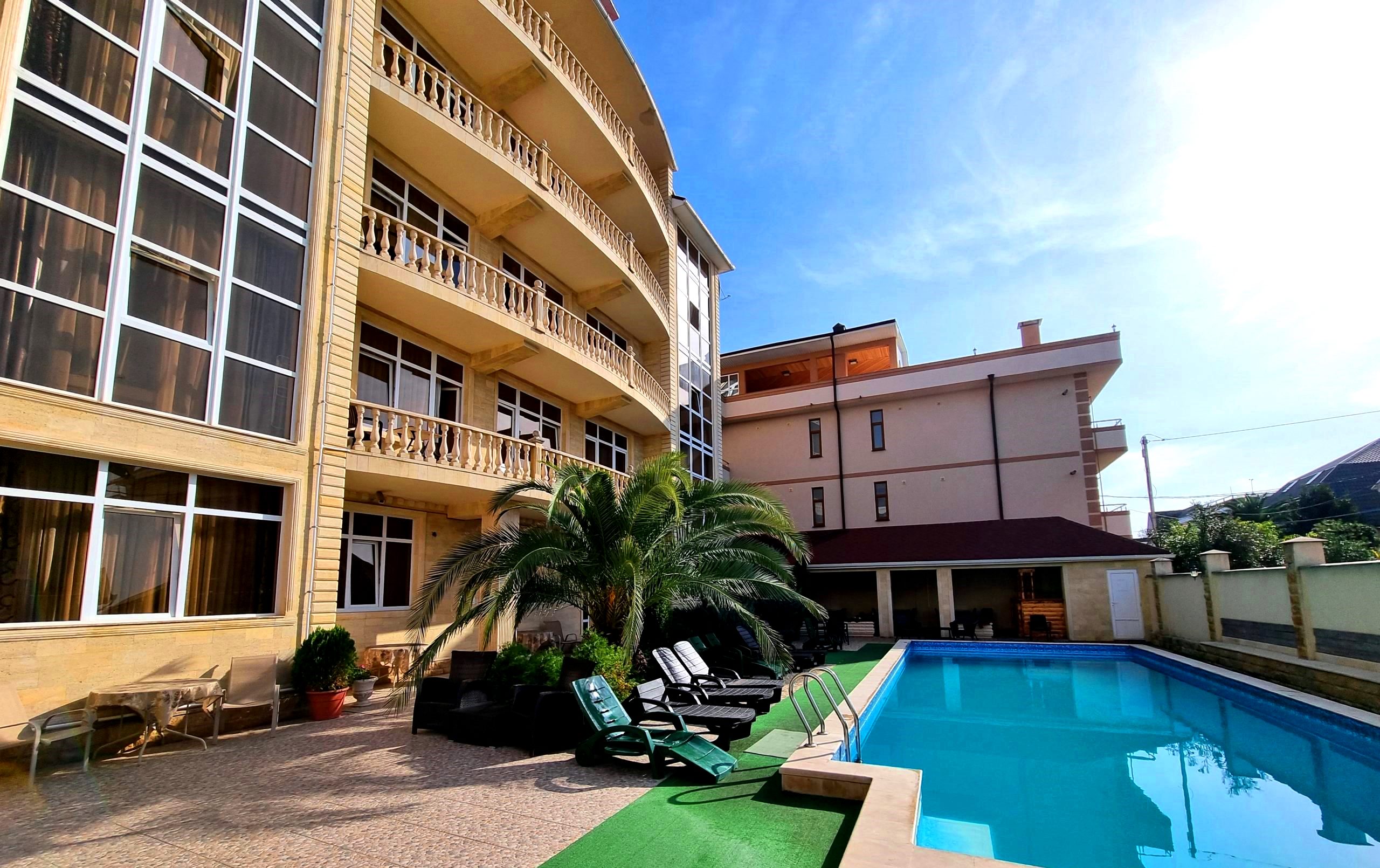 Размещение: «Стандарт» 2-х местный номер с удобствами с хорошим видом (WC, душ, ТВ, сплит-система, холодильник,  2пальная кровать или 2 раздельные кровати, тумбочки,  шкаф, зеркало, стол, посуда, балкон, доп. место –кресло-кровать). «Делюкс» 2-х местный номер с удобствами (WC, душ, ТВ, сплит-система, холодильник,  2спальная кровать или 2 раздельные кровати, тумбочки,  шкаф, зеркало, стол, посуда, чайник, туалетные принадлежности, затемняющие шторы, балкон, доп. место –кресло-кровать).«Семейный»  4-х местный номер с удобствами (WC, душ, ТВ, сплит-система, холодильник,  2спальная кровать и диван-кровать, тумбочки,  шкаф, зеркало, стол, посуда, чайник,  туалетные принадлежности, затемняющие шторы, балкон).Пляж: 3-5 мин «Чкаловский»-галечный, спуск в воду пологий. На территории находится вышка спасателей и медпункт.Питание: Завтраки включены в стоимость. Кафе отеля предлагает широкий ассортимент блюд. Кушать можно как внутри корпуса, так и за столиком возле бассейна. Так же доступны микроволновые печи и чайники для подогрева воды и вашей еды. Дети: до 12 лет  скидка на проезд - 200 руб.Стоимость тура на 1 человека (7 ночей) с завтракамиВ стоимость входит: проезд на автобусе, проживание в номерах выбранной категории, завтраки, сопровождение, страховка от несчастного случая.  Курортный сбор за доп. плату.Выезд из Белгорода  еженедельно по понедельникам.Хочешь классно отдохнуть – отправляйся с нами в путь!!!!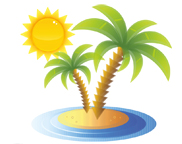 ООО  «Турцентр-ЭКСПО»                                        г. Белгород, ул. Щорса, 64 а,  III этаж                                                                                                            Остановка ТРЦ «Сити Молл Белгородский»     www.turcentr31.ru      т./ф: (4722) 28-90-40;  тел: (4722) 28-90-45;    +7-951-769-21-41РазмещениеЗаездыСТАНДАРТ2-х мест. с удоб. и хорошим видомДЕЛЮКС2-х мест.с удоб.Доп. местоСЕМЕЙНЫЙ4-х мест.с удоб.03.06.-12.06.2690027900149002190010.06.-19.06.2710028100151002210017.06.-26.06.2730028300153002230024.06.-03.07.2820029500155002350001.07.-10.07.3460036500157002620008.07.-17.07.3510036900159002650015.07.-24.07.3540037200161002730022.07.-31.07.3540037200161002730029.07.-07.08.3540037200161002730005.08.-14.08.3540037200161002730012.08.-21.08.3540037200161002730019.08.-28.08.3520037000161002730026.08.-04.09.3250024200161002730002.09.-11.09.2870029700159002390009.09.-18.09.2770028700157002270016.09.-25.09.2750028500155002250023.09.-02.1027300283001530022300